 Lehrerversuch	☐ Lehrerversuch mit Schülerbeteiligung 	☐ SchülerversuchAussagekräftige Beschreibung (z. B. Text, Bild, Skizze) des Versuchs:Gefährdungsarten:☐ mechanisch	  		☐ elektrisch 	☐ thermisch		☐ IR-, optische Strahlung☐ ionisierende Strahlung	☐ Lärm	 Gefahrstoffe		☐ Sonstiges Unterrichtliche Rahmenbedingungen (Lerngruppe, Unterrichtsraum,…) wurden berücksichtigt.Ergänzende Hinweise:Petrolether darf erst von SuS ab der 5. Klassenstufe verwendet werden.Hinweise zur Entsorgung: Der Inhalt der Schale kann als Restmüll entsorgt werden.Reste aus der Tropfbürette müssen als flüssiges organisches Lösungsmittel in Behältnissen für halogenfreie Stoffe entsorgt werden.Hinweise zu Gefahrstoffen:ÖlfleckversuchEine feine Schicht Bärlappsporen wird auf eine mit Wasser gefüllte Schale gestreut, um die Wasseroberfläche sichtbar zu machen. Anschließend gibt man einen Tropfen bekannten Volumens eines Gemisches bekannter Konzentration aus Ölsäure und Petrolether in die Mitte der Schale.Tropfbürette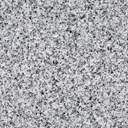                                                              ÖlfleckSchicht aus Bärlappsporenmit Wasser gefüllte Schalekonkrete GefährdungenSchutzmaßnahmen (z. B. gerätebezogen, baulich, 
bei der Durchführung des Versuchs) Gefährdung beim Einatmen, da sich der Petrolether verflüchtigt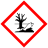 Raum während und nach dem Experimentieren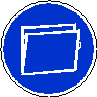 gut lüften.Brandgefahr 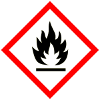 durch PetroletherExperiment von Zündquellen fernhalten! Gefährdung durch 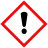 Petrolether bei Haut- oder Augenkontakt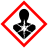 Schutzbrille tragen! Schutzhandschuhe tragen!Haut- und Augenkontakt vermeiden! 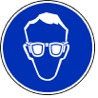 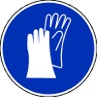 PetroletherGefahrenhinweise (H-Sätze)H225: Flüssigkeit und Dampf leicht entzündbar.H302: Gesundheitsschädlich bei Verschlucken. 
H304: Kann bei Verschlucken und Eindringen in die Atemwege tödlich seinH315: Verursacht Hautreizungen.H336: Kann Schläfrigkeit und Benommenheit verursachen.H411: Giftig für Wasserorganismen, mit langfristiger WirkungPetroletherSicherheitshinweise (P-Sätze)P210: Von Hitze, heißen Oberflächen, Funken, offenen Flammen sowie anderen Zündquellen fernhalten. Nicht rauchen.
P261: Einatmen von Staub / Rauch / Gas / Nebel / Dampf / Aerosol vermeidenP273: Freisetzung in die Umwelt vermeidenP280: Schutzhandschuhe / Schutzkleidung / Augenschutz / Gesichtsschutz tragenP301+P310: Bei Verschlucken: Sofort Giftinformationszentrum, Arzt oder … anrufeP331: Kein Erbrechen herbeiführen